CURRICULUM VITAE						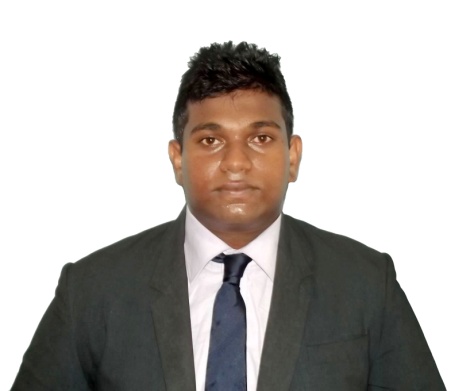 NISAL DUBAI, U.A.E.Email: nasal.335602@2freemail.com PERSONAL DETAILS: Date of Birth 		: 	15th December 1993Age 			: 	23 Years     Sex				:	MaleCivil Status 		: 	MarriedNationality 		: 	Sri LankaReligion 			: 	BuddhismEDUCATIONAL QUALIFICATIONS : School Attended              	Royal College, Colombo - 07G.C.E Ordinary Level Examination –  Year 2009       Completed a Higher National Diploma in Business Management and Human Resource at ICBT City Campus.Completed English Language Courses in British Council (2007 – 2009)CO - CURRICULAR ACTIVITIES Completed Cub Scout at Royal CollegeSenior member of 5S Committee 2007 at Royal CollegeMember of Eastern Band of Royal College (2004 – 2010)Member of school Sinhala Literature SocietyMember of school Japanese societyEXTRA CURRICULAR ACTIVITIES Member of under15 Swimming Squad at Royal CollegeMember of ICBT City Campus Rugby TeamParticipated in inter-house Carrom TournamentEMPLOYMENT  HIGHLIGHTSWorked at Firstsource Dialog Solutions (Pvt) Ltd., as a Customer Service Associate.One year worked experience at The Hongkong and Shanghai Banking Corporation Limited (HSBC) as a Personal Banking Advisor.Currently working at McDonald’s Dubai, U.A.E. as a Manager Trainee. I do hereby certify that the above particulars are true and correct to the best of my knowledge.										           20-01-2017SubjectGradeEnglishAHealth Science ABuddhismCSinhala CHistoryCDancingCMathematicsSCivicsSScienceS